Семинар по применению динамических массивовВыделение памяти под несколько значений в Сvoid * сalloc(size_t n, size_t size); Освобождение памятиvoid free(void *block); Пример: int *list;   list = (int *) calloc(3,sizeof(int));*list=-244;    *(list+1)=15;   *(list+2)=-45;   … free(list);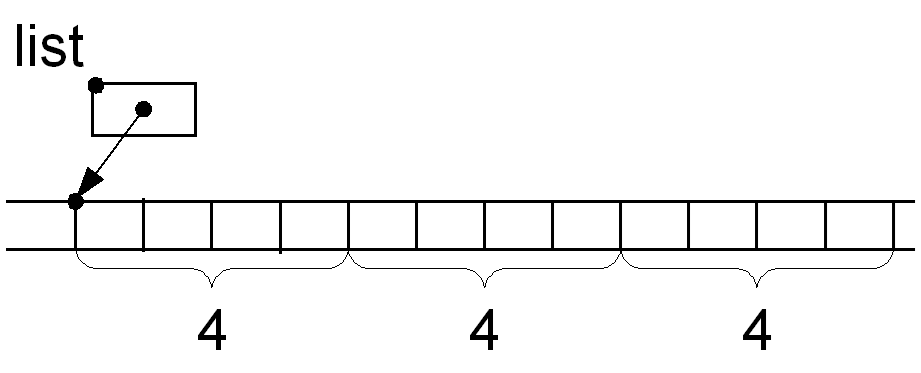 Операция выделения памяти для n значений С++:<Указатель> =new<Имя типа>[<Количество>];Операция освобождения памяти:delete [ ] <Типизированный указатель>;Пример: int *list;    list = new int [3];*list=-244;    *(list+1)=15;   *(list+2)=-45;  delete[ ] list;Объявление массива:  int *a;                      |          int a[10];a=calloc(10,4);         |                       a[2]=15;                 *(a+2)=15;По правилам С++ имя массива является его адресом.Поэтому для адресации элементов массива независимо от способа описания можно использовать адресную арифметику:     Адрес элемента               (a+i)   &(a[i])     Элемент                             *(a+i)  a[i]Задача 1. Создать дин. мас. В нем найти количество отрицательных элементов, кратных 3поместить его на место элемента с ном.5вывести адреса  найд. отриц. элем. и массив до и после// a={1,2,5,3,45,67,12}// scanf(“%d”,a+i);  -> &a[i]//  i=2// *(a+i)+4=9к элементу с номером два добавили 4// *(a+i+4)=12 к адресу элемента добавили 4#include "stdafx.h"#include <stdio.h>#include <stdlib.h>#include <conio.h>#include <time.h>int *a;int i,j,n,kol3=0;void main(int argc, char* argv[]){ srand((unsigned)time(NULL));  puts("Input n ");  scanf("%d",&n);// создание массива  a=new int [n];  for(i=0;i<n;i++)	 *(a+i)=rand()%51-rand()%50;// a[i]  puts("Inputed Massiv");  for(i=0;i<n;i++)	  printf("%4d",*(a+i));  printf("\n");// поиск элементов  for(i=0;i<n;i++)    if((*(a+i)<0)&&(*(a+i)%3==0))       { kol3++;         printf("%2d -- %4d--%p\n",i+1,*(a+i),a+i);       }  if(n>=5)	 // проверка, что 5 элемент есть  {    *(a+4)=kol3;   printf("kol3= %4d \n",kol3);   puts("New  Massiv");   for(i=0;i<n;i++)	  printf("%4d",*(a+i));   printf("\n");  }  else puts("Not Elem. N 5 ");  getch(); }Задача 2. Создать дин. мас. В нем найти макс. сумму элементов и их индексы по схеме a[1]+a[n], a[2]+a[n-1],....  вывести адреса элем. составивщих  мах. сумму#include "stdafx.h"#include <stdio.h>#include <stdlib.h>#include <conio.h>#include <time.h>int *a;int i,j,n,msum,imax;void main(int argc, char* argv[]){ srand((unsigned)time(NULL));  puts("Input n kratnoe 2");  scanf("%d",&n);  a=new int [n];// создание массива  for(i=0;i<n;i++)	 *(a+i)=rand()%50;  puts("Inputed Massiv");  for(i=0;i<n;i++)	  printf("%4d",*(a+i));  printf("\n");// поиск нужных элементов  msum=-32000;imax=-1;  for(i=0;i<(n/2);i++)	  if(*(a+i)+*(a+n-i-1)>msum)	   { imax=i;	     msum=(*(a+i)+*(a+n-i-1));	   }  printf("msum=%4d  El1=%4d   i1=%2d  El2=%4d i2=%2d\n",msum,*(a+imax),imax+1,*(a+n-imax-1),n-imax);  printf("Adress El1=%p    El2=%p\n",(a+imax),(a+n-imax-1));  printf("\n");  getch(); }Задача 3.Создать дин. мас. В нем найти среднее ар. элем. стоящ. на четных местах. Сформировать новый массив и переписать в него все элементы, заменив все отриц.элем. средним ар. вывести адреса  четных элем. и все массивы#include "stdafx.h"#include <stdio.h>#include <stdlib.h>#include <conio.h>#include <time.h>float *a,*b,srch=0;int i,j,kolch=0,n;void main(int argc, char* argv[]){ srand((unsigned)time(NULL));  puts("Input n ");  scanf("%d",&n);  a=new float [n];  for(i=0;i<n;i++)	 *(a+i)=float(1.0*rand()/1000-1.0*rand()/1000);  puts("Inputed Massiv");  for(i=0;i<n;i++)	  printf("%7.2f",*(a+i));  printf("\n"); // поиск суммы элем.и их кол-ва На четных местах  for(i=1;i<n;i=i+2)   { srch+=(*(a+i));     kolch++;     printf("%2d -- %6.1f--%p\n",i+1,*(a+i),a+i);    }  srch=srch/kolch;  printf("srch=%7.2f -- %4d \n",srch,kolch);  b=new float [n];  for(i=0;i<n;i++)	 if(*(a+i)<0)		 *(b+i)=srch;	 else 		 *(b+i)=*(a+i);  puts("NEW Massiv");  for(i=0;i<n;i++)	  printf("%7.1f",*(b+i));  printf("\n");  getch(); }Задача 4.masiv1b_fun.cpp Создать динамический массив указанного размера.Удалить из массива все отрицательные элементыВывести на печать исходный и полученный массивы#include "stdafx.h"#include <stdio.h>#include <conio.h>// Подпрограмма удаленияvoid Udal(int *massiv,int &n){ int j,i;j=-1;for(i=0;i<n;i++) if(*(massiv+i)>=0) {j++;*(massiv+j)=*(massiv+i); }for(i=j+1;i<n;i++)*(massiv+i)=0;n=j+1;}// Подпрограмма печатиvoid PrintMas(int *massiv,int n,char *s){int *p,i;puts(s);p=massiv;for(i=0;i<n;i++)printf("%4d",*p++);printf("\n");}// Основная программаvoid main(){int *mas,*ptr,i,j,n;puts("Input n");scanf("%d",&n);mas= new int [n];printf("Input %3d Elementov\n",n);ptr=mas;for(i=0;i<n;i++)scanf("%d",ptr++);PrintMas(mas,n,"  Inputed Massiv");Udal(mas,n);if(n==0)puts("    New massiv empty");else PrintMas(mas,n,"     NEW Massiv");	delete []mas;getch();}Задача 5.Создать динамический двумерный массив. Сформировать его вводом с клавиатуры или случайными числами заменить в матрице все отрицательные элементы их модулем. Пользуясь указателями вывести на экран их адреса#include "stdafx.h"#include <stdio.h>#include <stdlib.h>#include  <time.h>// ПОДПРОГРАММА ФОРМИРОВАНИЯ МАТРИЦЫint **matrvv(int &l,int &p){int **m;int i,j; printf(" input size of massiv   \n"); scanf("%d %d",&l,&p); printf(" input %4d strok iz %4d elementov\n",l,p); m=new int* [l]; for (i=0;i<l;i++) { m[i]=new int[p];   for (j=0;j<p;j++)	   scanf("%3d",*(m+i)+j);} return m;}// ПОДПРОГРАММА ФОРМИРОВАНИЯ МАТРИЦЫ RANDint **matrrand(int &l,int &p,int xn,int xk){int **m;int i,j; printf(" input size of massiv   \n"); scanf("%d %d",&l,&p); m=new int* [l]; for (i=0;i<l;i++) { m[i]=new int[p];   for (j=0;j<p;j++)	   *(*(m+i)+j)=rand()%xk+xn;} return m;}// ПОДПРОГРАММА ПЕРЕФОРМИРОВАНИЯ МАТРИЦЫvoid sortmas(int **m,int n,int l){int i,j;  for(i=0;i<n;i++) {   printf("%3d stroka:\n",i+1);	 for(j=0;j<l;j++)   if (*(*(m+i)+j)<0)    {       printf("%5d-----%p\n",*(*(m+i)+j),(*(m+i)+j));	   *(*(m+i)+j)=abs(*(*(m+i)+j));   } }}int main(int argc, char* argv[]){int n,l,**mat,i,j;srand((unsigned)time(NULL));mat=matrrand(n,l,-50,100);printf("\n ===== inputed massiv ==== \n");for(i=0;i<n;i++) for(j=0;j<l;j++)	 printf("%4d%c",*(*(mat+i)+j),(j==l-1)?'\n':' ');sortmas(mat,n,l);printf("\nperest  massiv\n");for(i=0;i<n;i++) for(j=0;j<l;j++)  printf("%4d%c",*(*(mat+i)+j),(j==l-1)?'\n':' ');// УДАЛЕНИЕ МАТРИЦЫfor (i=0;i<n;i++) delete [] mat[i];delete [] mat;	return 0;}